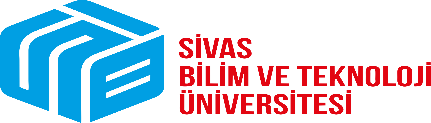 EK-1HASSAS GÖREV TESPİT FORMUHASSAS GÖREV TESPİT FORMUHASSAS GÖREV TESPİT FORMUHASSAS GÖREV TESPİT FORMUHASSAS GÖREV TESPİT FORMUHASSAS GÖREV TESPİT FORMUHARCAMA BİRİMİ: PERSONEL DAİRE BAŞKANLIĞIHARCAMA BİRİMİ: PERSONEL DAİRE BAŞKANLIĞIHARCAMA BİRİMİ: PERSONEL DAİRE BAŞKANLIĞIHARCAMA BİRİMİ: PERSONEL DAİRE BAŞKANLIĞIHARCAMA BİRİMİ: PERSONEL DAİRE BAŞKANLIĞIHARCAMA BİRİMİ: PERSONEL DAİRE BAŞKANLIĞIALT BİRİM: Eğitim Şube MüdürlüğüALT BİRİM: Eğitim Şube MüdürlüğüALT BİRİM: Eğitim Şube MüdürlüğüALT BİRİM: Eğitim Şube MüdürlüğüALT BİRİM: Eğitim Şube MüdürlüğüALT BİRİM: Eğitim Şube MüdürlüğüSıra NoHizmetin/Görevin AdıRisklerRisk Düzeyi**Kontroller/ TedbirlerGörevi Yürütecek Personelde Aranacak Kriterler1Aday Memurun Eğitimi-Temel Eğitim, Hazırlayıcı Eğitim ve Staj Dönemlerinin zamanında ve uygun sürede yapılmamasıYüksekSüre takibinin kontrolü-Mevzuata hakim olmak-Özlük Programından Personel Hareketleri konusunda bilgi sahibi olmak2Hizmet İçi Eğitimİş ve işlemlerin güncel mevzuata uygun yapılamaması.Orta SeviyeMevzuatın güncel olarak takip edilip konuya hakim kişiler tarafından Üniversitemiz personeline hizmet içi eğitim verilmesi.-Mevzuata hakim olmak-Resmi Gazete takibini günlük yapmasıHAZIRLAYANMehmet Küntay TAŞKINİdari Personel Şube Müdürü V.HAZIRLAYANMehmet Küntay TAŞKINİdari Personel Şube Müdürü V.HAZIRLAYANMehmet Küntay TAŞKINİdari Personel Şube Müdürü V.HAZIRLAYANMehmet Küntay TAŞKINİdari Personel Şube Müdürü V.ONAYLAYANDavut KARAKOÇPersonel Daire BaşkanıONAYLAYANDavut KARAKOÇPersonel Daire Başkanı